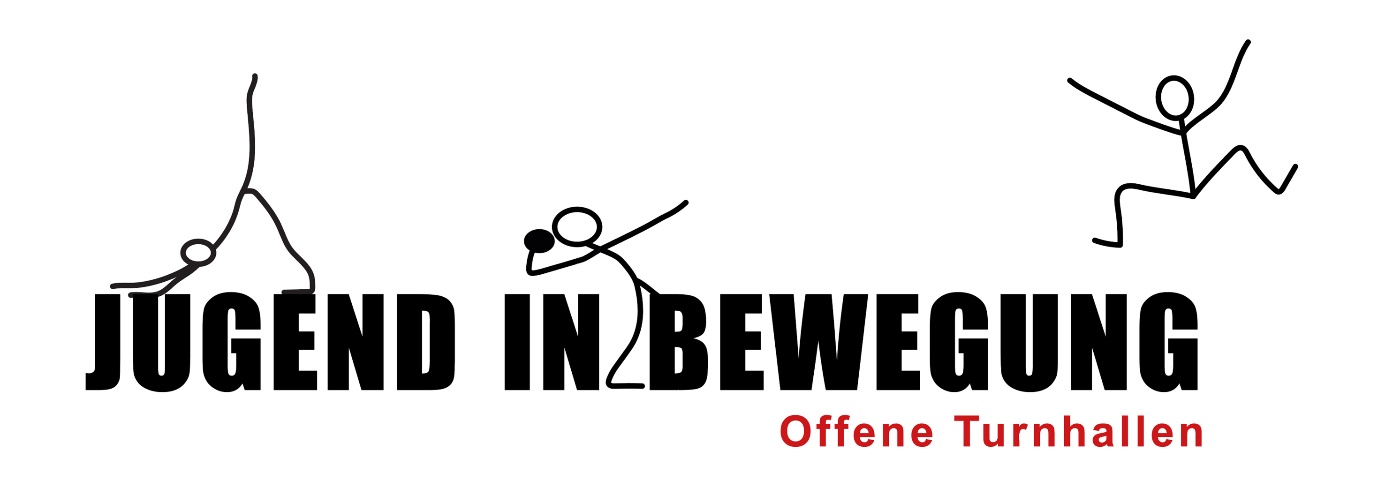 Domanda di sostegno finanziarioOrganizzazioneLe domande complete devono essere inviate a jugend.gr, Gartenstrasse 3, 7000 CoiraNome del progettoNome del progettoEnte responsabile locale (organizzazione/associazione/fondazione)Ente responsabile locale (organizzazione/associazione/fondazione)Persona di riferimentoPersona di riferimentoContatto(indirizzo, NPA/località, telefono, e-mail, homepage)Contatto(indirizzo, NPA/località, telefono, e-mail, homepage)FinanziamentoCosti complessivi in CHFCosti complessivi in CHFImporto richiesto in CHFImporto richiesto in CHFLuogo, data Luogo, data FirmaAllegati:Pianificazione del progettoFattura relativa all'assunzione dei costiPianificazione del progettoFattura relativa all'assunzione dei costiPianificazione del progettoFattura relativa all'assunzione dei costiPianificazione del progettoFattura relativa all'assunzione dei costi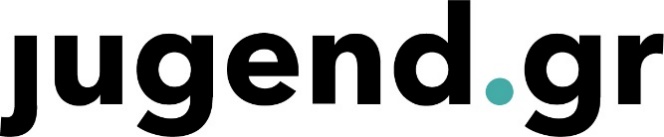 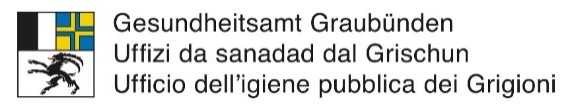 